     JÍDELNÍČEK                                          Týden od 27.11.-1.12.2023                                      AlergenyPondělí:              Přesnídávka                	Oběd                           ŠKOLKA UZAVŘENA	Svačinka                     Úterý: 	Přesnídávka                Chléb, rybí pomazánka, zelenina, čaj, džus                                           1,3,4,7        	Oběd                           Pórková polévka, čaj, džus                                                 Zapečené těstoviny s květákem, st. okurek, ovoce                                1,3,7            Svačinka                      Koblížek, ovoce, mléko, čaj                                                                  1,3,7Středa:	Přesnídávka	          BETLÉM – rohlík, tavený sýr                                                                1,3,7                  Oběd                           Zeleninová polévka s ovesnými vločkami, čaj, voda s pomerančem                                                 Sekaná pečeně, bramborová kaše                                                           1,3,7,9                                                 	Svačina		          Raženka, máslo, ovoce, kakao, čaj                                                          1,3,7Čtvrtek: 	Přesnídávka               Puding, piškoty, ovoce , čaj, voda s citronem                                         1,3,7                                                                                        Oběd		         Gulášová polévka, čaj, voda s citronem                                                Kuřecí kousky na smetaně s kukuřicí, bulgur                                        1,3,7            Svačina                       Rohlík, žervé, ovoce, mléko, čaj                                                           1,3,7Pátek:                                            	Přesnídávka               Chléb, zeleninová pomazánka, zelenina, čaj, voda                                1,3,7                                 Oběd		         Hrachová polévka se zeleninou, čaj, voda                                                Zeleninové rizoto, st. okurek                                                                 1,3,7	Svačina		         Jogurt, piškoty, ovoce, čaj, voda                                                           1,3,7              Pitný režim zajištěn po celou dobu provozuOvoce nebo zelenina je podávána k jídlu každý den.Čísla u pokrmů označují druh alergenu. Seznam alergenu je vyvěšen vedle jídelníčku.	(O) – ovoce jen pro dospělé                                                                  DOBROU CHUŤ!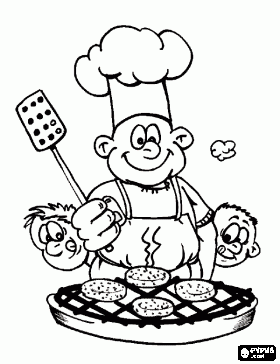   Monika Filáková	                                                                                                                Hana Tkadlecová                  (provozář)										   (kuchařka)